上海市曹杨中学2017年年级橱窗评比展示情况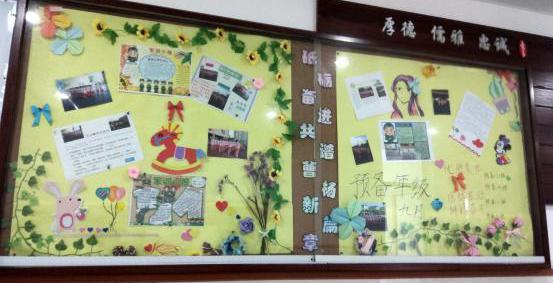 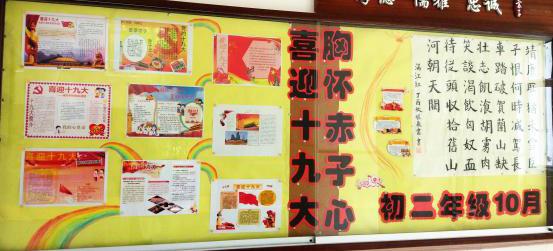 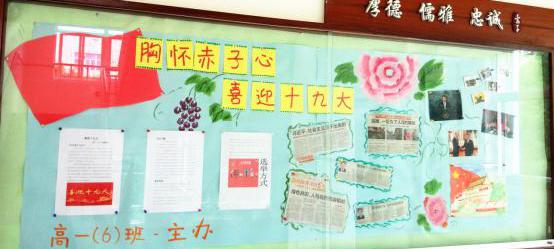 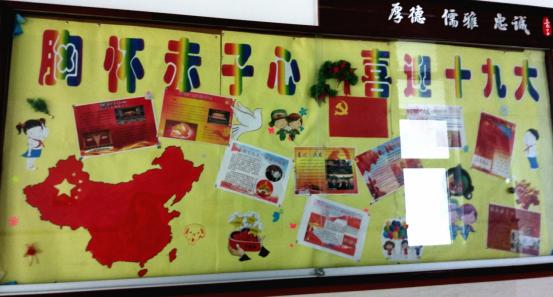 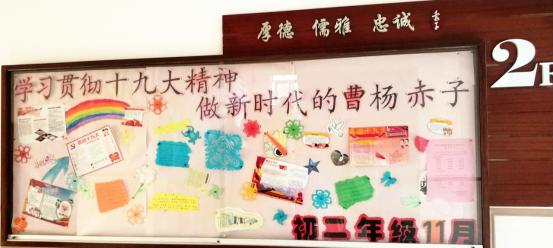 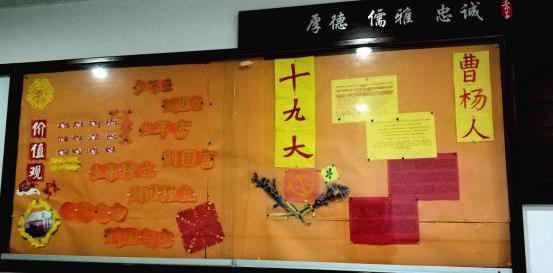 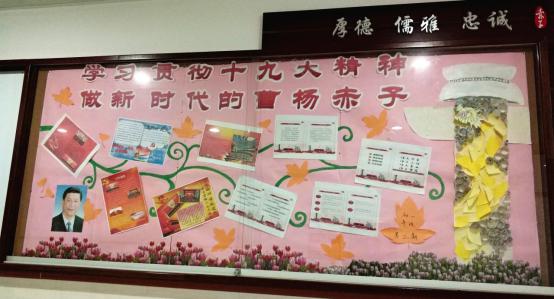 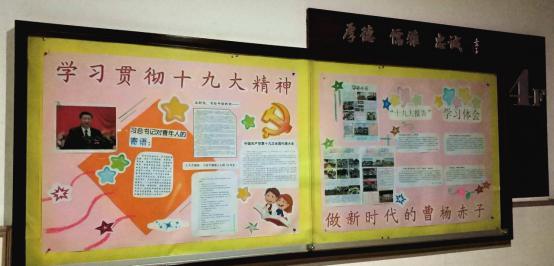 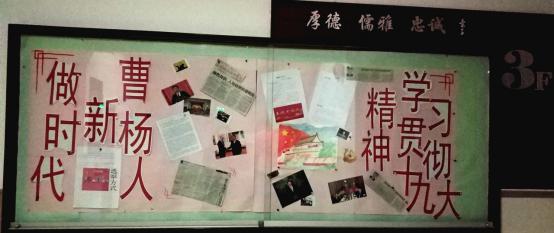 